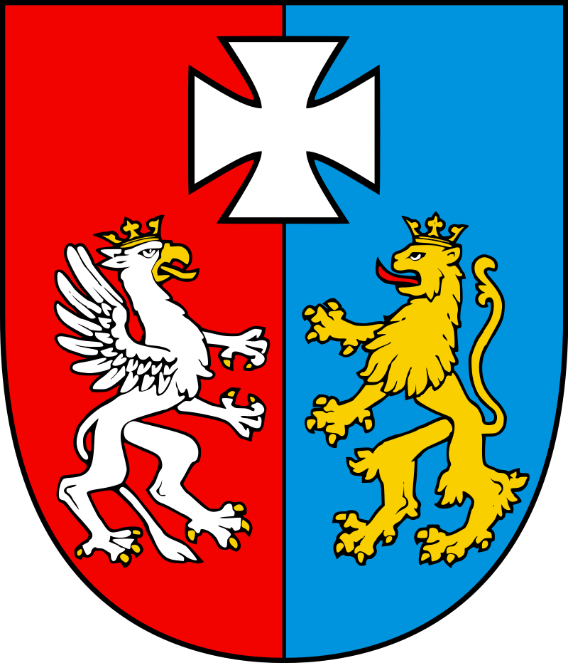 Podsumowanie zawierające informacje o udziale społeczeństwaw opracowaniu „Programu ochrony środowiska przed hałasem dla województwa podkarpackiego na lata 2024-2028”Rzeszów, 2024 r.WSTĘPObowiązek opracowania Programu ochrony środowiska przed hałasem dla województwa podkarpackiego na lata 2024-2028 wynika z art. 119a ust. 1 ustawy z dnia 27 kwietnia 2001 r. Prawo ochrony środowiska (t.j. Dz. U. z 2024 r. poz. 54), który stanowi iż „Na podstawie strategicznych map hałasu marszałek województwa opracowuje dla obszaru województwa projekt uchwały w sprawie programu ochrony środowiska przed hałasem.” Zgodnie z art. 42 pkt 2 ustawy z dnia 3 października 2008 r. o udostępnianiu informacji o środowisku i jego ochronie, udziale społeczeństwa w ochronie środowiska oraz o ocenach oddziaływania na środowisko (t.j. Dz. U. z 2023 r. poz. 1094 ze zm.) marszałek województwa zobowiązany jest do sporządzenia uzasadnienia zawierającego informacje o udziale społeczeństwa w postępowaniu dotyczącym opracowania uchwały w sprawie Programu ochrony środowiska przed hałasem dla województwa podkarpackiego na lata 2024-2028  oraz o tym, w jaki sposób zostały wzięte pod uwagę i w jakim zakresie zostały uwzględnione uwagi i wnioski zgłoszone w związku z udziałem społeczeństwa.Stosownie do art. 119a ust. 5 ustawy Prawo ochrony środowiska projekt ww. dokumentu został poddany konsultacjom społecznym na zasadach określonych w art. 39 ustawy o udostępnianiu informacji o środowisku i jego ochronie, udziale społeczeństwa w ochronie środowiska oraz o ocenach oddziaływania na środowisko. ZGŁOSZONE UWAGI I WNIOSKI	Konsultacje społeczne odbyły się w terminie od dnia 08.12.2023 r. do dnia 
29.12.2023 r. włącznie. Zarząd Województwa podkarpackiego podał do publicznej wiadomości informacje o opracowywaniu projektu programu oraz o poddaniu ww. projektu procedurze zapewnienia możliwości udziału społeczeństwa poprzez:umieszczenie obwieszczenia na tablicy ogłoszeń umieszczenie obwieszczenia na stronie internetowej BIP Urzędu Marszałkowskiego Województwa Podkarpackiego opublikowanie obwieszczenia w lokalnej prasie 	Wersja papierowa dostępna była w siedzibie Urzędu Marszałkowskiego Województwa Podkarpackiego.W ramach procedury udziału społeczeństwa w siedzibie Urzędu Marszałkowskiego Województwa Podkarpackiego w Rzeszowie przy ul. Lubelskiej 4 odbyło się również spotkanie informacyjne podczas którego można było zgłaszać wnioski i uwagi. Podczas spotkania informacyjnego nie wniesiono żadnych uwag i wniosków do dokumentu. Uwag i wniosków nie wniosła także żadna z organizacji pozarządowych i podmiotów wymienionych w Art. 3 ust. 3 ustawy o działalności pożytku publicznego i o wolontariacie projektów aktów prawa miejscowego (Dziennik Urzędowy Województwa Podkarpackiego z 2011 r. nr 1, poz. 2).W ramach przeprowadzonych konsultacji społecznych w okresie od dnia 08.12.2023 r. do dnia 29.12.2023 r. włącznie, w drodze korespondencyjnej złożono 6 uwag i wniosków łącznie do projektu Programu. Zestawienie złożonych uwag i wniosków oraz szczegółowe omówienie sposobu ich uwzględnienia zawarto w tabeli 1 załączonej do niniejszego podsumowania.PROPOZYCJE DOTYCZĄCE METOD I CZĘSTOTLIWOŚCI PRZEPROWADZANIA MONITORINGU SKUTKÓW REALIZACJI POSTANOWIEŃ PROGRAMUProgram ochrony środowiska przed hałasem przyjmowany jest w drodze uchwały przez sejmik województwa. Obowiązki pozostałych organów wskazanych w Programie dotyczą głównie przedkładania informacji o realizowanych działaniach naprawczych, wydawanych decyzjach i aktach prawa miejscowego mających wpływ na realizację Programu.Podmioty odpowiedzialne za realizację zadań przewidzianych w Programie są zobowiązane przekazywać marszałkowi województwa w terminie do 31 marca każdego roku raport z realizacji Programu za rok ubiegły.Raport o którym mowa powyżej zawierać będzie następujące informacje:harmonogram realizacji zadania, jego koszty i źródła finansowania,opisy zadań zrealizowanych i będących w realizacji, jednostkę realizującą,decyzje administracyjne lub dokonane zgłoszenia budowlane,założone i uzyskane rezultaty w wyniku realizacji zadania,weryfikację skuteczności zadania (pomiary weryfikacyjne),informacje o ewentualnych zagrożeniach wykonania zadań Programu,informacje o wydanych aktach prawa miejscowego, mających wpływ na klimat akustyczny otoczenia dróg (m.in.: plany zagospodarowania, obszary ograniczonego użytkowania, obszary ciche)Tabela 1. Uwagi i wnioski zgłoszone w związku z udziałem społeczeństwaL.p.Składający wniosek/uwagiPismoOdniesienie się do wniosku/uwagi12341Brak danychKorespondencja email z 18 grudnia 2023 r. z załączonym pismem z 14.12.2023 r.W piśmie, mieszkańcy zabudowy sąsiadującej od strony południowej z pasem autostrady A4 wnioskują o realizację ekranu akustycznego po południowej (prawej) stronie autostrady w km 589+200 – 590+400 o wysokości 4 m i łącznej długości 1200 mZ analiz wartości wskaźnika NHA wynika, że tereny działek o których mowa we wniosku, tj. 49/2, 185, 115/6, 115/2, 188/4, 3468, 202/6, 203/3, 189/5 znajdują się w obszarze silnie zagrożonym hałasem, tj. wartość wskaźnika NHA dla przedmiotowego odcinka drogowego pozwala zakwalifikować go do 10% najbardziej zagrożonych hałasem terenów w otoczeniu dróg głównych. W związku z tym w programie przewidziano działania naprawcze w postaci przeprowadzenia badań hałasu w terenie, opracowania analizy akustycznej oraz realizacji ekranów akustycznych.Wniosek jest całkowicie uzasadniony co do faktu, że istnieje konieczność realizacji ekranu akustycznego. Nie mniej jednak długość, wysokość oraz inne parametry ekranu powinny zostać określone w drodze badań i obliczeń, tak, aby zapewnić właściwą ochronę akustyczną wszystkim mieszkańcom, a nie tylko osobom wnioskującym. W obszarze tym ponadnormatywne zagrożenie hałasem wystepuje także po północnej stronie autostrady. W związku z czym zarządzający drogą (GDDKiA) powinna przeprowadzić dogłębną analizę występowania przekroczeń dopuszczalnych poziomów hałasu na całym wskazanym w programie odcinku, a nie tylko po stronie południowej (prawej) drogi.W związku z powyższym zapisy zawarte w pozycji 42 tabeli 3.1-6 Programu, pozostają bez zmian ponieważ uwzględniają nie tylko interes wnioskodawcy, ale także wskazują na konieczność podjęcia szerszych działań ochronnych nie ograniczających się wyłącznie do posesji wnioskodawców. Jednocześnie zapisy są wystarczające aby zarządzający drogą był zobowiązany do zapewnienia odpowiedniej ochrony przed hałasem posesji autorów wniosku.2Brak danychPismo z 28 grudnia 2023 r. (wpłynęło 02.01.2024 r. Podpis 17)W piśmie, mieszkaniec zabudowy sąsiadującej od strony północnej z pasem autostrady A4 wnioskuje o realizację ekranu akustycznego po północnej (lewej) stronie autostrady w km 589+330 – 589+515 (luka pomiędzy ekranami EL2 i EL3, l≈180 m).Na terenie o jakim mowa we wniosku w istocie występują przekroczenia dopuszczalnego poziomu hałasu drogowego w środowisku. Zgodnie z analizą rozkładu wartości wskaźnika NHA teren tej jednak nie kwalifikuje się do 10% najbardziej zagrożonych hałasem terenów w otoczeniu dróg głównych. W związku z tym w programie na lata 2024-2028 nie przewidziano działania naprawczego.3Brak danych Korespondencja email z 29 grudnia 2023 r. (wpłynęło 29.12.2023 r, podpis: 16023)Wniosek dotyczy budowy ekranów akustycznych w sąsiedztwie wiaduktu w ciągu drogi S19, nad ul. Dębicką w Rzeszowie.Droga S19 na odcinku ul. Dębickiej nie kwalifikuje się do najgorszych 10% odcinków stanowiących zagrożenie hałasem, w związku z czym w niniejszym programie nie przewidziano działań naprawczych.4Wójt Gminy CzarnaKorespondencja email z 28 grudnia 2023 r. (wpłynęło 28.12.2023 r, podpis: 15979) z załącznikiem: pismo WI.6220.17.26.2017 z 28.12.2023 r.Wniosek dotyczy zamiany zapisu zawartego w pozycji 42 tabeli 3.1-5 na zapis: „Realizacja ekranów akustycznych w ciągu autostrady A4, w tym w miejscowościach Krzemienica, Czarna, Wola Mała, Gmina Czarna na całej jej długości, po obydwu stronach pasa drogowego licząc od MOP Palikówka – do granicy Gminy w miejscowości  Wola Mała (pas drogi wojewódzkiej Nr 877 Naklik-Leżajsk – Łańcut-Dylągówka-Szklary).”Autostrada A4 na wskazanym odcinku drogi (od MOP Palikówka do zachodniej granicy gminy) w istocie generuje ponadnormatywny hałas na częsci terenów w swoim otoczeniu. Jednakże tylko dwa odcinki o których mowa w tabeli 3.1-5 można zakwalifikować do 10% terenów najbardziej narażonych na hałas przy drogach głównych. I tylko dla tych odcinków zaproponowano działania naprawcze. Pozostałe odcinku A4 generują mniejszą uciązliwość i w związku z tym działania będą na nich podejmowane w dłuższej perspektywie czasowej, tj. od 2029 r. do 2044 r. Należy też pamiętać, że argument iż w otoczeniu drogi znajdują się tereny dla których MPZP przewiduje zabudowę mieszkaniową (w tym jednorodzinną) nie ma żadnego wpływu na wartość wskaźnika NHA do czasu, aż zabudowa powstanie i zostanie oddana do użytkowania (zamieszkana). Istnienie terenów, które w przyszłości staną się terenami chronionymi nie stanowi podstawy do ich ochrony na etapie opracowania niniejszego programu.Biorąc pod uwagę wyliczone wartości wskaźnika NHA, na terenie województwa znajdują się obszary których ochrona ma wyższy priorytet.Biorąc pod uwagę powyższe, wniosek o zmianę zapisu w pozycji 42, tabeli 3.1-5 nie może zostać uwzględniony.5Brak danychPismo z 20.12.2023 r (wpłynęło 21.12.2023 r, podpis: 15855)Wniosek dotyczy realizacji ekranów akustycznych przy drodze krajowej DK19 w m. Boguchwała – skrzyżowania Suszyckich z ul. Kwiatkowskiego.Zabudowa mieszkaniowa przy skrzyżowaniu ul. Kwiatkowskiego z DK19 w istocie znajduje się obecnie w strefie istotnych ponadnormatywnych oddziaływań akustycznych, ale nie kwalifikuje się jeszcze do najgorszych 10% odcinków zagrożonych hałasem, w związku z czym w niniejszym programie nie było konieczności podejmowania działań naprawczych. Nie mnie jednak, ze względu na planowaną budowę drogi ekspresowej S19, ruch na drodze DK19 ulegnie istotnej redukcji, a co za tym idzie warunki akustyczne ulegną poprawie przy okazji realizacji działania naprawczego o którym mowa w pozycji 12 tabeli 3.1-5.W związku z powyższym wniosek nie został uwzględniony.6Brak danychPismo z 20.12.2023 r (wpłynęło 21.12.2023 r, podpis: 15855)Wniosek dotyczy ujęcia w „Programie …” budy ekranów akustycznych na drodze ekspresowej S19 na wysokości wiaduktu nad ul. Dębicką.Zgodnie ze strategiczną mapą hałasu przedmiotowy odcinek drogi nie powoduje hałasu naruszającego poziomy dopuszczalne i jednocześnie wartości wskaźnika NHA jest na tyle niska że nie pozwala zaliczyć tego obszaru do 10% terenów najbardziej narażonych na hałas. W związku z tym wniosek nie został uwzględniony w programie.